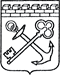 АДМИНИСТРАЦИЯ ЛЕНИНГРАДСКОЙ ОБЛАСТИКОМИТЕТ ПО КУЛЬТУРЕ ЛЕНИНГРАДСКОЙ ОБЛАСТИПРИКАЗ«___»____________2015 г.  №_______________                                                                                                  г. Санкт-ПетербургВ целях реализации мероприятий комитета по культуре Ленинградской области в рамках государственной программы «Стимулирование экономической активности Ленинградской области», утвержденной Постановлением Правительства Ленинградской области от 14.11.2013 № 394    п р и к а з ы в а ю : 1. Утвердить детальный план-график реализации государственной программы Ленинградской области «Стимулирование экономической активности Ленинградской области» за счет средств областного бюджета Ленинградской области на 2015 год по мероприятиям, реализуемым комитетом по культуре Ленинградской области согласно Приложению к настоящему приказу. 2. Контроль за исполнением приказа оставляю за собой. Председатель комитета                                                                 Н.Г. КононенкоУтвержден приказом комитета по культуре Ленинградской областиот ___ _________2015 г. №_____ Детальный план-график реализации государственной программы Ленинградской области
 «Стимулирование экономической активности Ленинградской области»
 за счет средств областного бюджета Ленинградской области на 2015 год
по мероприятиям, реализуемым комитетом по культуре Ленинградской областиОб утверждении детального плана-графика реализации государственной программы Ленинградской области «Стимулирование экономической активности Ленинградской области» за счет средств областного бюджета Ленинградской области на 2015 год по мероприятиям, реализуемым комитетом по культуре Ленинградской областиПодпрограмма 6 "Развитие международных и межрегиональных связей Ленинградской области"Подпрограмма 6 "Развитие международных и межрегиональных связей Ленинградской области"Подпрограмма 6 "Развитие международных и межрегиональных связей Ленинградской области"Подпрограмма 6 "Развитие международных и межрегиональных связей Ленинградской области"Подпрограмма 6 "Развитие международных и межрегиональных связей Ленинградской области"Подпрограмма 6 "Развитие международных и межрегиональных связей Ленинградской области"Подпрограмма 6 "Развитие международных и межрегиональных связей Ленинградской области"Подпрограмма 6 "Развитие международных и межрегиональных связей Ленинградской области"N п/пНаименование основного мероприятия, мероприятия основного мероприятияСоисполнитель, УчастникОжидаемый результат реализации мероприятия на очередной год реализацииГод начала реализацииГод окончания реализацииОбъем     бюджетных ассигнований,  тыс. руб.Объем     бюджетных ассигнований,  тыс. руб.N п/пНаименование основного мероприятия, мероприятия основного мероприятияСоисполнитель, УчастникОжидаемый результат реализации мероприятия на очередной год реализацииГод начала реализацииГод окончания реализациивсегов том  числе на 2015  год6.2Взаимодействие с соотечественниками, проживающими за рубежом6.2.4Мероприятия по продвижению русской культуры за рубежом и взаимодействию с организациями соотечественников за рубежомкомитет по культуре Ленинградской области5 мероприятий, 1 издание2014202015100,003775,00Итого по мероприятию15100,003775,00